АДМИНИСТРАЦИЯ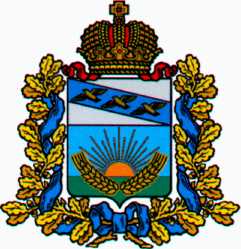 СОЛНЦЕВСКОГО РАЙОНА КУРСКОЙ ОБЛАСТИП О С Т А Н О В Л Е Н И ЕО внесении изменений в муниципальную программуСолнцевского района Курской области«Содействие занятости населения вСолнцевском районе Курской области»,утвержденную постановлением АдминистрацииСолнцевского района Курской областиот 22.11.2019 № 450В соответствии со статьёй 179 Бюджетного кодекса Российской Федерации, постановлением Администрации Солнцевского района Курской области от 06.11.2013 г. № 585 «Об утверждении Порядка разработки, реализации и оценке эффективности муниципальных программ Солнцевского района Курской области» и постановлением Администрации Солнцевского района Курской области от 05.11.2014 г. № 543 «Об утверждении перечня муниципальных программ Солнцевского района Курской области», Администрация Солнцевского района Курской области ПОСТАНОВЛЯЕТ:1. Внести в муниципальную программу Солнцевского района Курской области «Содействие занятости населения в Солнцевском районе Курской области», утвержденную постановлением Администрации Солнцевского района Курской области от 22.11.2019 г. № 450, следующие изменения:1) в паспорте муниципальной программы Солнцевского района Курской области «Содействие занятости населения в Солнцевском районе Курской области»:- позицию «Этапы и сроки реализации программы» изложить в следующей редакции:«Этапы и сроки реализации программы 2022-2024 годы. Этапы реализации не выделяются»;- позицию «Объемы бюджетных ассигнований программы» изложить в следующей редакции:«Общий объем ассигнований на реализацию муниципальной программы составляет 1368,8 тыс. рублей; в том числе:2022 год – 349,7 тыс. руб.;2023 год – 349,7 тыс. руб.;2024 год – 334,7 тыс. руб.;- общий объем бюджетных ассигнований на подпрограмму «Содействие временной занятости отдельных категорий граждан» – 30,0 тыс. рублей, в том числе:2022 год – 15,0 тыс. руб.;2023 год – 15,0 тыс. руб.;2024 год – 0,0 ты. руб.;- на подпрограмму «Развитие институтов рынка труда» – 1338,8 тыс. рублей, в том числе:2022 год – 334,7 тыс. руб.;2023 год – 334,7 тыс. руб.;2024 год – 334,7 тыс. руб.»;2) в разделе 6 «Обоснование объема финансовых ресурсов, необходимых для реализации муниципальной программы» позицию «Объем финансового обеспечения реализации программы» изложить в следующей редакции:«Объем финансового обеспечения реализации программы составит 1368,8 тыс. рублей, в том числе: 2022 год – 349,7 тыс. руб.;2023 год – 349,7 тыс. руб.;2024 год – 334,7 тыс. руб.;Ресурсное обеспечение реализации муниципальной программы представлено в приложении № 3 к муниципальной программе»;3) в паспорте Подпрограммы 1 «Содействие временной занятости отдельных категорий граждан» муниципальной программы Солнцевского района Курской области «Содействие временной занятости отдельных категорий граждан»:- позицию «Сроки реализации муниципальной программы» изложить в следующей редакции:«Сроки реализации муниципальной программы 2022-2024 годы»;- позицию «Объемы бюджетных ассигнований муниципальной подпрограммы» изложить в следующей редакции:«Планируемый объём финансирования мероприятий муниципальной подпрограммы в бюджете муниципального района «Солнцевский район» Курской области составит 30,0 тыс. рублей, в том числе:2022 год – 15,0 тыс. руб.;2023 год – 15,0 тыс. руб.;2024 год – 0,0 тыс. руб.»;4) абзац 5 раздела 4 «Ресурсное обеспечение» подпрограммы 1 «Содействие временной занятости отдельных категорий граждан» изложить в следующей редакции:«Планируемый объём финансовых средств (приложение № 2 к муниципальной подпрограмме), необходимых для реализации муниципальной подпрограммы, в бюджете муниципального района «Солнцевский район» Курской области» составит 30,0 тыс. руб.»;5) в паспорте Подпрограммы 2 «Развитие институтов рынка труда» муниципальной программы Солнцевского района Курской области «Содействие временной занятости отдельных категорий граждан» позицию «Этапы и сроки реализации подпрограммы» изложить в следующей редакции:«Этапы и сроки реализации подпрограммы: подпрограмма реализуется в один этап в течение 2022-2024 годов»;6) Приложение № 2 к муниципальной программе Солнцевского района Курской области «Содействие занятости населения в Солнцевском районе Курской области» «Перечень мероприятий муниципальной программы Солнцевского района Курской области «Содействие занятости населения в Солнцевском районе Курской области» изложить в новой редакции (прилагается);7) Приложение № 3 к муниципальной программе Солнцевского района Курской области «Содействие занятости населения в Солнцевском районе Курской области» «Ресурсное обеспечение реализации муниципальной программы Солнцевского района Курской области «Содействие занятости населения в Солнцевском районе Курской области» за счет средств районного бюджета» изложить в новой редакции (прилагается).2. Отделу инвестиционной политики, экономики и труда управления инвестиционной политики и имущественных правоотношений Администрации Солнцевского района Курской области (Сафонова Р.А.) обеспечить размещение данного постановления на официальном сайте Администрации Солнцевского района Курской области в 2-х недельный срок со дня подписания настоящего постановления.3. Контроль за исполнением настоящего постановления возложить на Заместителя Главы Администрации Солнцевского района Курской области Прозорову Л.А.4. Постановление вступает в силу со дня его подписания и распространяется на правоотношения, возникшие с 7 сентября 2022 года.Глава Солнцевского района                                                                  Г.Д. ЕнютинУТВЕРЖДЕНАпостановлением АдминистрацииСолнцевского районаКурской областиот 22 ноября 2019 г. № 450в редакциипостановления АдминистрацииСолнцевского районаКурской областиот 15 декабря 2022 г. № 553Муниципальная программа Солнцевского района Курской области «Содействие занятости населения в Солнцевском районе Курской области»ПАСПОРТпрограммы Солнцевского района Курской области «Содействие занятости населения в Солнцевском районе Курской области»Приложение № 2к муниципальной программеСолнцевского района Курской области«Содействие занятости населенияв Солнцевском районе Курской области»Перечень мероприятий муниципальной программы Солнцевского района Курской области «Содействие занятости населения в Солнцевском районе Курской области»Приложение № 3к муниципальной программеСолнцевского района Курской области«Содействие занятости населенияв Солнцевском районе Курской области»Ресурсное обеспечение реализации муниципальной программы Солнцевского района Курской области «Содействие занятости населения в Солнцевском районе Курской области» за счет средств районного бюджетаОТ15.12.2022№553Курская область, 306120, пос. СолнцевоКурская область, 306120, пос. СолнцевоКурская область, 306120, пос. СолнцевоОтветственный исполнитель программыАдминистрация Солнцевского района Курской областиСоисполнители программыУправление образования Администрации Солнцевского района Курской областиУчастники программыотсутствуютПодпрограммы программыПодпрограмма 1. «Содействие временной занятости отдельных категорий граждан»;Подпрограмма 2. «Развитие институтов рынка труда»Программно-целевые инструменты программыотсутствуютЦели программысоздание условий развития эффективного рынка труда Солнцевского района Курской области; обеспечение государственных гарантий по содействию реализации прав граждан на полную, продуктивную и свободно избранную занятость;реализация государственной политики в области социального партнерства и трудовых отношений, улучшение условий и охраны труда, снижение профессиональных рисков работников организаций Солнцевского района Курской областиЗадачи программыосуществление мер, направленных на реализацию государственной социально-экономической политики, обеспечивающей право граждан на достойный труд;повышение качества жизни работников и их семей;обеспечение стабильной занятости и гибкости рынка труда;обеспечение безопасности рабочих местЦелевые индикаторы и показатели программыКоличество временно трудоустроенных несовершеннолетних граждан в возрасте от 14 до 18 лет в свободное от учебы время.Количество коллективных договоров и соглашений, прошедших уведомительную регистрацию, к числу заключенных коллективных договоровЭтапы и сроки реализации программы2020-2024 годы. Этапы реализации не выделяютсяОбъемы бюджетных ассигнований программыобщий объем ассигнований на реализацию муниципальной программы составляет 2007,4 тыс. рублей, в том числе:2020 год – 319,3 тыс. руб.;2021 год – 319,3 тыс. руб.;2022 год – 349,7 тыс. руб.;2023 год – 349,7 тыс. руб.;2024 год – 334,7 тыс. руб.;объем бюджетных ассигнований на подпрограмму «Содействие временной занятости отдельных категорий граждан» – 57,0 тыс. руб.;на подпрограмму «Развитие институтов рынка труда» – 1950,4 тыс. руб.Ожидаемые результаты реализации программыОбеспечение временного трудоустройства граждан:несовершеннолетних граждан в возрасте от 14 до 18 лет в свободное от учебы время 120 чел.Наличие социального эффекта:приобретение трудовых навыков гражданами, впервые ищущими работу;увеличение количества рабочих мест, аттестованных по условиям труда№ п/пНаименование, цели, задачи, мероприятияСрок выполнения мероприятияИсполнители мероприятий (ответственные за реализацию)Источники финансированияОбъем финансированияОбъем финансированияОбъем финансированияОбъем финансированияОжидаемый результат№ п/пНаименование, цели, задачи, мероприятияСрок выполнения мероприятияИсполнители мероприятий (ответственные за реализацию)Источники финансированияВсегоВ том числеВ том числеВ том числеОжидаемый результат№ п/пНаименование, цели, задачи, мероприятияСрок выполнения мероприятияИсполнители мероприятий (ответственные за реализацию)Источники финансированияВсего2022 год2023 год2024 годОжидаемый результатПодпрограмма 1 «Содействие временной занятости отдельных категорий граждан»Подпрограмма 1 «Содействие временной занятости отдельных категорий граждан»Подпрограмма 1 «Содействие временной занятости отдельных категорий граждан»Подпрограмма 1 «Содействие временной занятости отдельных категорий граждан»Подпрограмма 1 «Содействие временной занятости отдельных категорий граждан»Подпрограмма 1 «Содействие временной занятости отдельных категорий граждан»Подпрограмма 1 «Содействие временной занятости отдельных категорий граждан»Подпрограмма 1 «Содействие временной занятости отдельных категорий граждан»Подпрограмма 1 «Содействие временной занятости отдельных категорий граждан»Подпрограмма 1 «Содействие временной занятости отдельных категорий граждан»Задача: Содействие временному трудоустройству несовершеннолетних граждан в возрасте 14-18 лет в свободное от учебы времяЗадача: Содействие временному трудоустройству несовершеннолетних граждан в возрасте 14-18 лет в свободное от учебы времяЗадача: Содействие временному трудоустройству несовершеннолетних граждан в возрасте 14-18 лет в свободное от учебы времяЗадача: Содействие временному трудоустройству несовершеннолетних граждан в возрасте 14-18 лет в свободное от учебы времяЗадача: Содействие временному трудоустройству несовершеннолетних граждан в возрасте 14-18 лет в свободное от учебы времяЗадача: Содействие временному трудоустройству несовершеннолетних граждан в возрасте 14-18 лет в свободное от учебы времяЗадача: Содействие временному трудоустройству несовершеннолетних граждан в возрасте 14-18 лет в свободное от учебы времяЗадача: Содействие временному трудоустройству несовершеннолетних граждан в возрасте 14-18 лет в свободное от учебы времяЗадача: Содействие временному трудоустройству несовершеннолетних граждан в возрасте 14-18 лет в свободное от учебы времяЗадача: Содействие временному трудоустройству несовершеннолетних граждан в возрасте 14-18 лет в свободное от учебы время1.1Организация временного трудоустройства несовершеннолетних граждан в возрасте от 14 до 18 лет в свободное от учебы время2022-2024 гг.Администрация Солнцевского района Курской областиБюджет муниципального района30,015,015,00,0Временное трудоустройство несовершеннолетних граждан в возрасте от 14 до18 лет в свободное от учебы время – 120 чел.ВСЕГО по подпрограмме 1ВСЕГО по подпрограмме 1Бюджет муниципального района30,015,015,00,0Подпрограмма 2 «Развитие институтов рынка труда»Подпрограмма 2 «Развитие институтов рынка труда»Подпрограмма 2 «Развитие институтов рынка труда»Подпрограмма 2 «Развитие институтов рынка труда»Подпрограмма 2 «Развитие институтов рынка труда»Подпрограмма 2 «Развитие институтов рынка труда»Подпрограмма 2 «Развитие институтов рынка труда»Подпрограмма 2 «Развитие институтов рынка труда»Подпрограмма 2 «Развитие институтов рынка труда»Подпрограмма 2 «Развитие институтов рынка труда»Задача 1. Непрерывная подготовка работников по охране труда на основе современных технологий обученияЗадача 1. Непрерывная подготовка работников по охране труда на основе современных технологий обученияЗадача 1. Непрерывная подготовка работников по охране труда на основе современных технологий обученияЗадача 1. Непрерывная подготовка работников по охране труда на основе современных технологий обученияЗадача 1. Непрерывная подготовка работников по охране труда на основе современных технологий обученияЗадача 1. Непрерывная подготовка работников по охране труда на основе современных технологий обученияЗадача 1. Непрерывная подготовка работников по охране труда на основе современных технологий обученияЗадача 1. Непрерывная подготовка работников по охране труда на основе современных технологий обученияЗадача 1. Непрерывная подготовка работников по охране труда на основе современных технологий обученияЗадача 1. Непрерывная подготовка работников по охране труда на основе современных технологий обучения2.1.1Организация обучения и проверки знаний требований охраны труда руководителей и специалистов организаций Солнцевского района Курской области2022-2024 гг.Администрация Солнцевского района Курской области, организации районасредства организаций----Проведение обучения не менее 90 руководителей и специалистов организацийЗадача 2. Информационное обеспечение и пропаганда охраны трудаЗадача 2. Информационное обеспечение и пропаганда охраны трудаЗадача 2. Информационное обеспечение и пропаганда охраны трудаЗадача 2. Информационное обеспечение и пропаганда охраны трудаЗадача 2. Информационное обеспечение и пропаганда охраны трудаЗадача 2. Информационное обеспечение и пропаганда охраны трудаЗадача 2. Информационное обеспечение и пропаганда охраны трудаЗадача 2. Информационное обеспечение и пропаганда охраны трудаЗадача 2. Информационное обеспечение и пропаганда охраны трудаЗадача 2. Информационное обеспечение и пропаганда охраны труда2.2.1Участие в областном конкурсе на лучшее состояние условий и охраны труда в организациях Курской области2022-2024 гг.Администрация Солнцевского района Курской области-----Принятие участия не менее 40 организаций2.2.2Проведение ежегодных мероприятий, посвященных Всемирному дню охраны труда2022-2024 гг.Администрация Солнцевского района Курской области, организации района, профсоюзы районных организаций и учреждений-----Принятие участия не менее 46 организаций2.2.3Проведение семинаров-совещаний по вопросам охраны труда2022-2024 гг.Администрация Солнцевского района Курской области, организации района, профсоюзы районных организаций и учреждений-----Пропагандирование проведения мероприятий по улучшению условий охраны трудаЗадача 3. Эффективная реализация отдельных полномочий Курской области в сфере трудовых отношений, переданных для осуществления органам местного самоуправленияЗадача 3. Эффективная реализация отдельных полномочий Курской области в сфере трудовых отношений, переданных для осуществления органам местного самоуправленияЗадача 3. Эффективная реализация отдельных полномочий Курской области в сфере трудовых отношений, переданных для осуществления органам местного самоуправленияЗадача 3. Эффективная реализация отдельных полномочий Курской области в сфере трудовых отношений, переданных для осуществления органам местного самоуправленияЗадача 3. Эффективная реализация отдельных полномочий Курской области в сфере трудовых отношений, переданных для осуществления органам местного самоуправленияЗадача 3. Эффективная реализация отдельных полномочий Курской области в сфере трудовых отношений, переданных для осуществления органам местного самоуправленияЗадача 3. Эффективная реализация отдельных полномочий Курской области в сфере трудовых отношений, переданных для осуществления органам местного самоуправленияЗадача 3. Эффективная реализация отдельных полномочий Курской области в сфере трудовых отношений, переданных для осуществления органам местного самоуправленияЗадача 3. Эффективная реализация отдельных полномочий Курской области в сфере трудовых отношений, переданных для осуществления органам местного самоуправленияЗадача 3. Эффективная реализация отдельных полномочий Курской области в сфере трудовых отношений, переданных для осуществления органам местного самоуправления2.3.1.Финансовое обеспечение отдельных полномочий Курской области в сфере трудовых отношений, переданных для осуществления органам местного самоуправления2022-2024 гг.Администрация Солнцевского районаОбластной бюджет (субвенция на осуществление переданных полномочий в сфере трудовых отношений)1338,8334,7334,7334,7Обеспечение реализации на территории района муниципальной программы; организация проведения в установленном порядке обучения по охране труда и проверки знания требований охраны труда; организация сбора и обработки информации о состоянии условий и охраны труда у работодателей, осуществляющих свою деятельность на территории района; осуществление контроля за выполнением коллективных договоров и соглашений, в том числе в вопросах оплаты трудаВСЕГО по подпрограмме 2ВСЕГО по подпрограмме 2Бюджет муниципального района1338,8334,7334,7334,7Всего по муниципальной программе «Содействие занятости населения в Солнцевском районе Курской области»Всего по муниципальной программе «Содействие занятости населения в Солнцевском районе Курской области»Бюджет муниципального района1368,8349,7349,7334,7СтатусНаименование муниципальной программы, подпрограммы, основного мероприятияОтветственный исполнительКод бюджетной классификацииКод бюджетной классификацииКод бюджетной классификацииКод бюджетной классификацииРасходы (тыс. рублей), годыРасходы (тыс. рублей), годыРасходы (тыс. рублей), годыСтатусНаименование муниципальной программы, подпрограммы, основного мероприятияОтветственный исполнительГРБСРзПрЦСРВР202220232024Муниципальная программа Солнцевского района Курской области«Содействие занятости населения в Солнцевском районе Курской области»Всего04 01170 00 00000349,7349,7334,7Муниципальная программа Солнцевского района Курской областиОтветственный исполнительАдминистрация Солнцевского района Курской области00104 0117 2 00 00000349,7349,7334,7Подпрограмма 1«Содействие временной занятости отдельных категорий граждан»Всего00604 0117 1 00 0000015,015,00,0Ответственный исполнительАдминистрация Солнцевского района Курской областиОсновное мероприятие Реализация мероприятий активной политики занятости населенияАдминистрация Солнцевского района Курской области00604 0117 1 01 0000015,015,00,0Развитие рынков труда, повышение эффективности занятости населенияАдминистрация Солнцевского района Курской области00604 0117 1 01 С143615,015,00,0Социальное обеспечение и иные выплаты населениюАдминистрация Солнцевского района Курской области00604 0117 1 01 С1436300---Закупка товаров, работ и услуг для обеспечения государственных (муниципальных) услугАдминистрация Солнцевского района Курской области00604 0117 1 01 С143620015,015,00,0Подпрограмма 2«Развитие институтов рынка труда»00104 0117 2 00 00000334,7334,7334,7Основное мероприятиеФинансовое обеспечение отдельных полномочий в Курской области в сфере трудовых отношений, переданных для осуществления функций органам местного самоуправленияАдминистрация Солнцевского района Курской области00104 0117 2 01 00000334,7334,7334,7Осуществление отдельных полномочий в сфере трудовых отношенийАдминистрация Солнцевского района Курской области00104 0117 2 01 13310334,7334,7334,7Расходы на выплаты персоналу в целях обеспечения выполнения функций государственными (муниципальными) органами, казенными учреждениями, органами управления государственными внебюджетными фондамиАдминистрация Солнцевского района Курской области00104 0117 2 01 13310100334,7334,7334,7